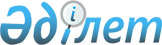 О внесении изменений в решение Шиелийского районного маслихата "О бюджете сельского округа Ортакшыл на 2021-2023 годы" от 29 декабря 2020 года № 65/20
					
			С истёкшим сроком
			
			
		
					Решение Шиелийского районного маслихата Кызылординской области от 8 сентября 2021 года № 11/20. Прекращено действие в связи с истечением срока
      Шиелийский районный маслихат РЕШИЛ:
      1. Внести в решение Шиелийского районного маслихата "О бюджете сельского округа Ортакшыл на 2021-2023 годы" от 29 декабря 2020 года № 65/20 (зарегистрировано в Реестре государственной регистрации нормативных правовых актов под № 8074) следующие изменения:
      пункт 1 изложить в новой редакции:
      "1. Утвердить бюджет сельского округа Ортакшыл на 2021-2023 годы согласно приложениям 1, 2 и 3, в том числе на 2021 год в следующих объемах:
      1) доходы - 42349 тысяч тенге, в том числе:
      налоговые поступления - 1897 тысяч тенге;
      поступления трансфертов – 40452 тысяч тенге;
      2) расходы - 42991 тысяч тенге;
      3) чистое бюджетное кредитование - 0;
      бюджетные кредиты - 0;
      погашение бюджетных кредитов - 0;
      4) сальдо по операциям с финансовыми активами - 0;
      приобретение финансовых активов - 0;
      поступления от продажи финансовых активов государства - 0;
      5) дефицит (профицит) бюджета) - -642 тысяч тенге;
      6) финансирование дефицита (использование профицита) бюджета - 642 тысяч тенге;
      поступление займов - 0;
      погашение займов - 0;
      используемые остатки бюджетных средств – 642 тысяч тенге.".
      Приложение 1 к указанному решению изложить в новой редакции согласно приложению к настоящему решению.
      2. Настоящее решение вводится в действие с 1 января 2021 года. Бюджет сельского округа Ортакшыл на 2021 год
					© 2012. РГП на ПХВ «Институт законодательства и правовой информации Республики Казахстан» Министерства юстиции Республики Казахстан
				
      Временно исполняющий обязанности секретаря Шиелийского районного маслихата

Н.Әмір
Приложение к решению
внеочередной 11 сессии
Шиелийcкого районного Маслихата
от "___" __________ 2021 года №______Приложение 1 к решению
Шиелийского районного маслихата
от 29 декабря 2020 года № 65/20
Категория
Категория
Категория
Категория
Категория
Сумма, тысяч тенге
Класс 
Класс 
Класс 
Класс 
Сумма, тысяч тенге
Подкласс
Подкласс
Подкласс
Сумма, тысяч тенге
Наименование
Наименование
Сумма, тысяч тенге
1. Доходы
1. Доходы
42349
1
Налоговые поступления
Налоговые поступления
1897
04
Hалоги на собственность
Hалоги на собственность
1897
1
Hалоги на имущество
Hалоги на имущество
16
3
Земельный налог
Земельный налог
81
4
Hалог на транспортные средства
Hалог на транспортные средства
 1800
4
Поступления трансфертов 
Поступления трансфертов 
40452
02
Трансферты из вышестоящих органов государственного управления
Трансферты из вышестоящих органов государственного управления
40452
3
Трансферты из районного (города областного значения) бюджета
Трансферты из районного (города областного значения) бюджета
40452
Функциональные группы 
Функциональные группы 
Функциональные группы 
Функциональные группы 
Функциональные группы 
Сумма, тысяч тенге
Функциональные подгруппы
Функциональные подгруппы
Функциональные подгруппы
Функциональные подгруппы
Сумма, тысяч тенге
Администраторы бюджетных программ
Администраторы бюджетных программ
Администраторы бюджетных программ
Сумма, тысяч тенге
Бюджетные программы (подпрограммы)
Бюджетные программы (подпрограммы)
Сумма, тысяч тенге
Наименование
Сумма, тысяч тенге
2. Затраты
42991
01
Государственные услуги общего характера
21169
1
Представительные, исполнительные и другие органы, выполняющие общие функции государственного управления
21169
124
Аппарат акима города районного значения, села, поселка, сельского округа
21169
001
Услуги по обеспечению деятельности акима города районного значения, села, поселка, сельского округа
21169
06
Социальная помощь и социальное обеспечение
3258
2
Социальная помощь
3258
124
Аппарат акима города районного значения, села, поселка, сельского округа
3258
003
Оказание социальной помощи нуждающимся гражданам на дому
3258
07
Жилищно-коммунальное хозяйство
11568
3
Благоустройство населенных пунктов
11568
124
Аппарат акима города районного значения, села, поселка, сельского округа
11568
008
Освещение улиц населенных пунктов
4162
011
Благоустройство и озеленение населенных пунктов
7406
08
Культура, спорт, туризм и информационное пространство
6996
1
Деятельность в области культуры
6996
124
Аппарат акима города районного значения, села, поселка, сельского округа
6996
006
Поддержка культурно-досуговой работы на местном уровне
6996
15
Трансферты
0
1
Трансферты
0
124
Аппарат акима города районного значения, села, поселка, сельского округа
0
048
Возврат неиспользованных (недоиспользованных) целевых трансфертов
0
3.Чистое бюджетное кредитование
0
4. Сальдо по операциям с финансовыми активами
0
5. Дефицит (профицит) бюджета
- 642
6. Финансирование дефицита (использование профицита) бюджета
642
8
Используемые остатки бюджетных средств
642
01
Остатки бюджетных средств
642
1
Свободные остатки бюджетных средств
642
001
Свободные остатки бюджетных средств
642